МУНИЦИПАЛЬНОЕ ОБРАЗОВАНИЕГОРОДСКОЙ ОКРУГ ГОРОД СУРГУТАДМИНИСТРАЦИЯ ГОРОДАПОСТАНОВЛЕНИЕО внесении изменений в постановление Администрации города от 21.02.2014 № 1175 «Об утверждении границ прилегающих территорий к некоторым организациям, на которых не допускается розничная продажа алкогольной продукции»В соответствии с Федеральным законом от 22.11.1995 № 171-ФЗ «О государственном регулировании производства и оборота этилового спирта, алкого-льной и спиртосодержащей продукции и об ограничении потребления               (распития) алкогольной продукции», постановлением Правительства Российской Федерации от 27.12.2012 № 1425 «Об определении органами государ-
ственной власти субъектов Российской Федерации мест массового скопления граждан и мест нахождения источников повышенной опасности, в которых 
не допускается розничная продажа алкогольной продукции, а также определении органами местного самоуправления границ прилегающих к некоторым организациям и объектам территорий, на которых не допускается розничная продажа алкогольной продукции», решением Думы города от 28.05.2013 № 333-V ДГ 
«Об определении способа расчета расстояний от некоторых организаций 
и (или) объектов до границ прилегающих к ним территорий, на которых 
не допускается розничная продажа алкогольной продукции», распоряжением Администрации города от 30.12.2005 № 3686 «Об утверждении Регламента 
Администрации города»:1. Внести в постановление Администрации города от 21.02.2014 № 1175                                     «Об утверждении границ прилегающих территорий к некоторым организациям,                       на которых не допускается розничная продажа алкогольной продукции»                                (с изменениями от 09.10.2015 № 7130) следующие изменения:1.1. В пункте 1 постановления:1.1.1. Абзац второй после слова «городская» дополнить словом «клини-
ческая».1.1.2. В абзаце третьем слова «присмотра и оздоровления» исключить.1.1.3. В абзаце пятом слова «образовательного учреждения для детей 
дошкольного и младшего школьного возраста начальной школы-детского 
сада № 2» заменить словами «дошкольного образовательного учреждения 
детского сада № 92 «Веснушка».1.1.4. В абзаце шестом слова «комбинированного вида» исключить.1.2. Приложение 1 к постановлению изложить в новой редакции согласно приложению 1 к настоящему постановлению.1.3. В заголовке приложения 2 к постановлению слова «присмотра и оздоровления» исключить.1.4. Приложение 4 к постановлению изложить в новой редакции согласно приложению 2 к настоящему постановлению.1.5. В заголовке приложения 5 к постановлению слова «комбинированного вида» исключить.2. Управлению документационного и информационного обеспечения 
разместить настоящее постановление на официальном портале Администрации города.3. Муниципальному казенному учреждению «Наш город» опубликовать настоящее постановление в средствах массовой информации.4. Контроль за выполнением постановления возложить на заместителя Главы города Шерстневу А.Ю.Глава города                                                                                           В.Н. ШуваловПриложение 1к постановлениюАдминистрации городаот ____________ № ________Схемаграниц прилегающей территории к помещению бюджетного учреждения Ханты-Мансийского автономного округа – Югры «Сургутская городская клиническая поликлиника № 4» (медицинский кабинет) в здании муниципального бюджетного дошкольного образовательного учреждения детского сада № 18 «Мишутка», расположенного по адресу: город Сургут,улица Семена Билецкого, дом 14/1, на которой не допускается розничная продажа алкогольной продукции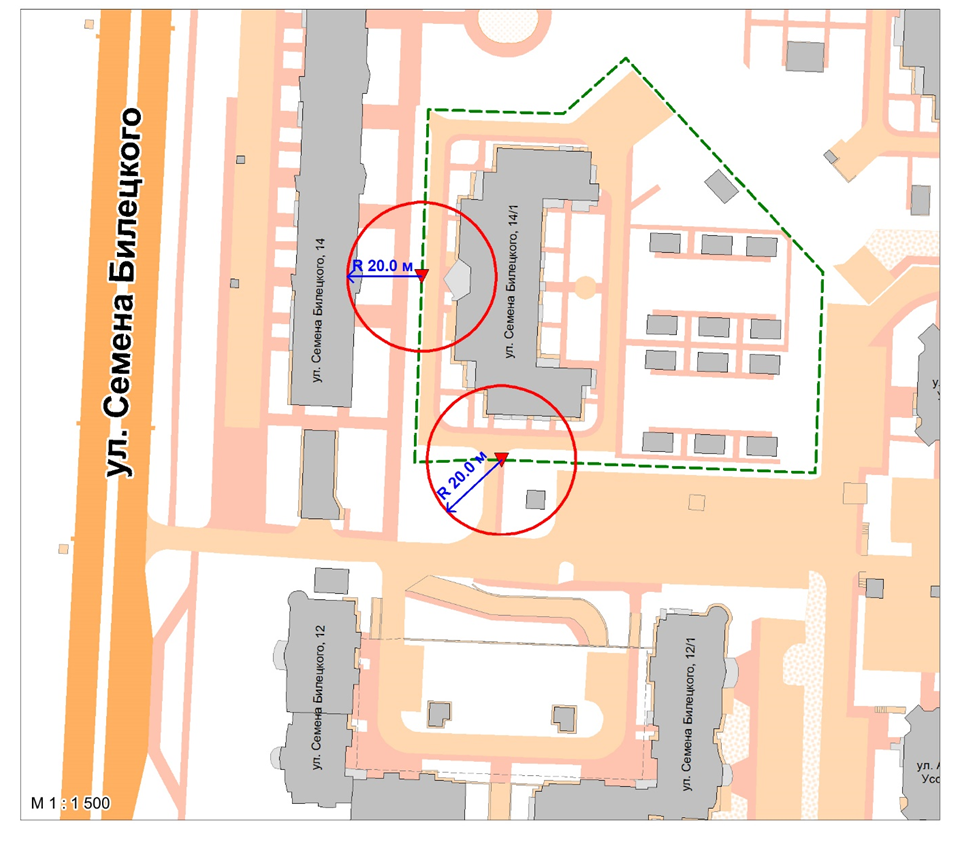 Условные обозначения:    – вход для посетителей на обособленную территорию;          R       – радиус в метрах;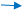                      – металлический забор, граница обособленной территории.Приложение 2к постановлениюАдминистрации городаот ____________ № ________Схемаграниц прилегающей территории к помещению бюджетного учреждения Ханты-Мансийского автономного округа – Югры «Сургутская городская клиническая поликлиника № 2» (медицинский кабинет) в здании муниципального бюджетного дошкольного образовательного учреждения детского сада № 92 «Веснушка», расположенного по адресу: город Сургут, улица Федорова, дом 84, на которой не допускается розничная продажа алкогольной продукции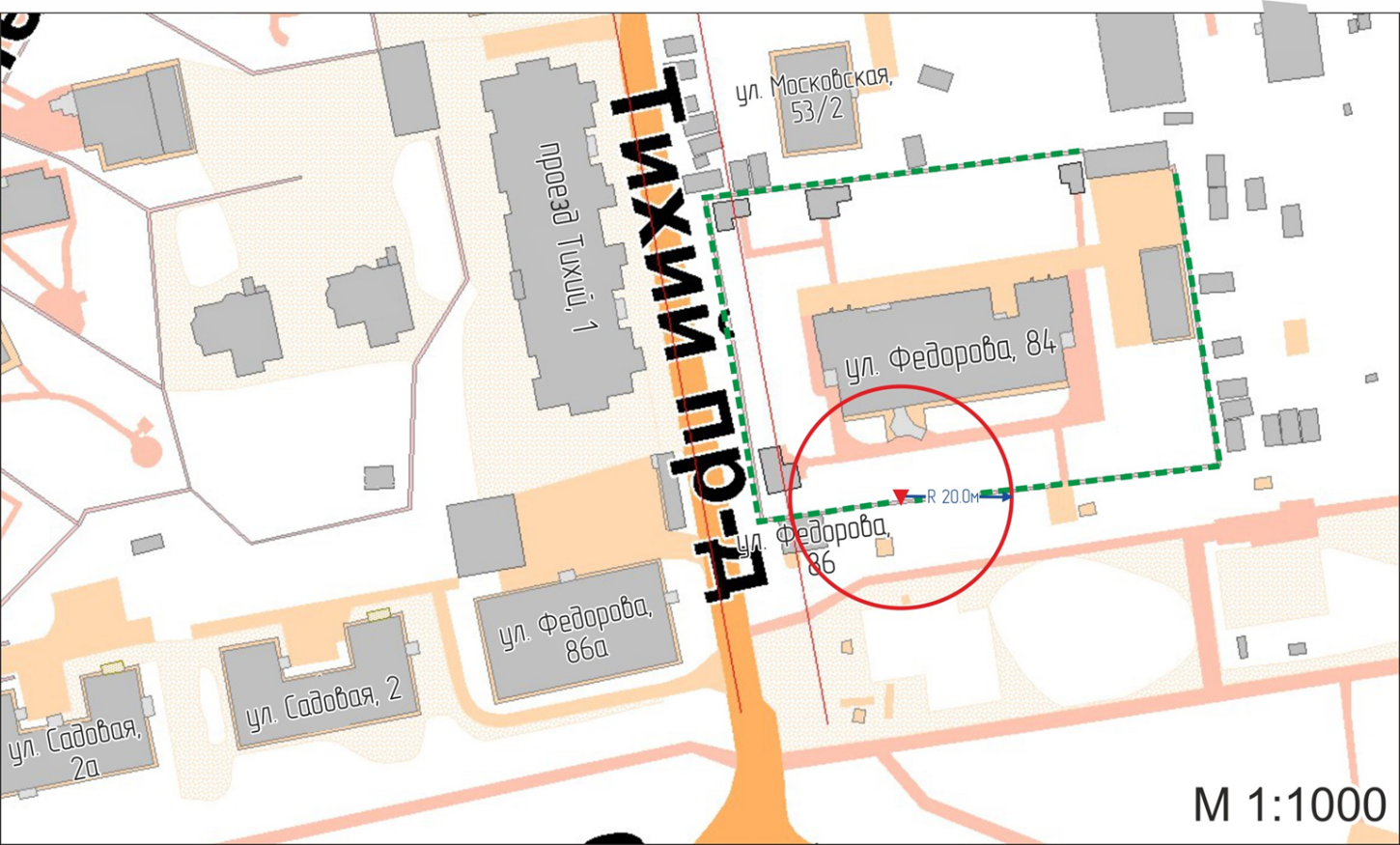 Условные обозначения:    – вход для посетителей на обособленную территорию;           R     – радиус в метрах;                    – металлический забор, граница обособленной территории.«29»012020№624